Intersecting Chord and Secant TheoremsIntersecting Chord and Secant TheoremsIntersecting Chord and Secant Theorems(a)(b)(c)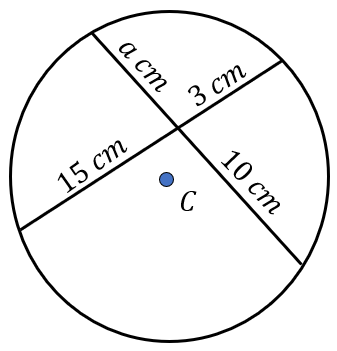 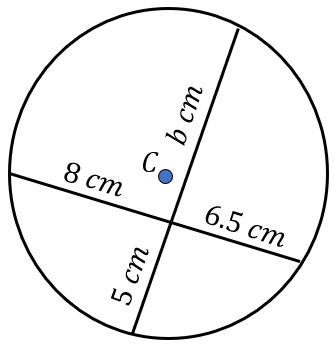 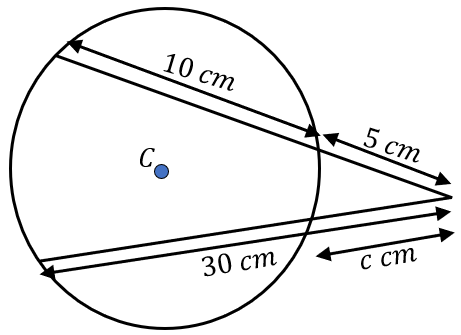 (d)(e)(f)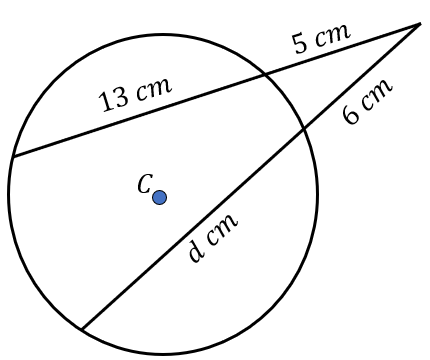 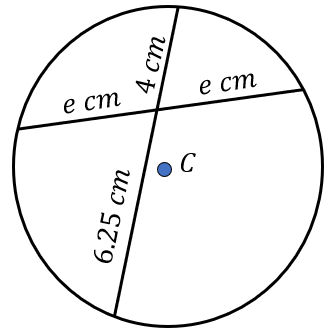 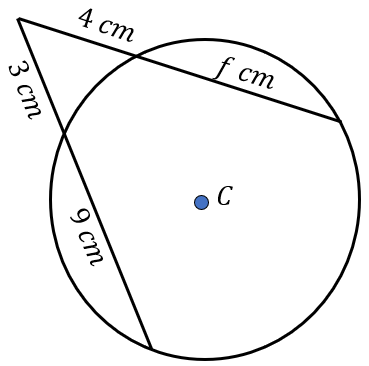 (g)(h)(i)Find the radius of the circle.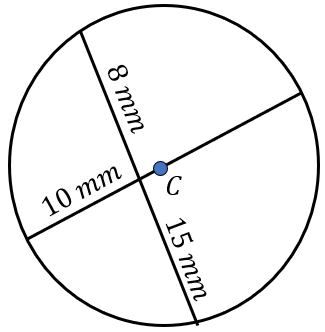 The radius of the circle is 6 cm. Find the value of .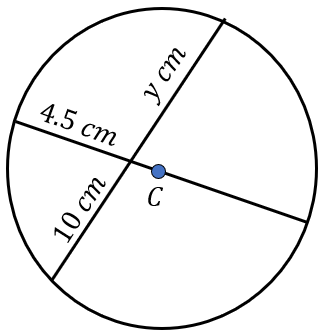 Find the value of .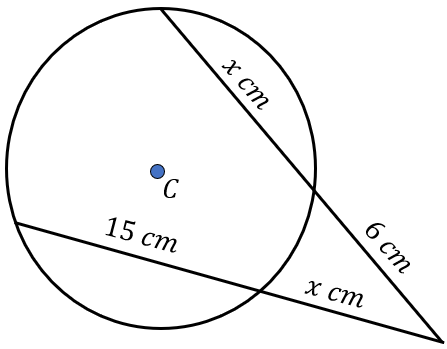 